SaimaMandeepJennifer			 		Year 3 Long Term Plan 2018 - 2019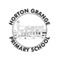 Year 3 Long Term Plan 2018 - 2019Year 3 Long Term Plan 2018 - 2019Year 3 Long Term Plan 2018 - 2019Year 3 Long Term Plan 2018 - 2019Year 3 Long Term Plan 2018 - 2019Year 3 Long Term Plan 2018 - 2019Year 3 Long Term Plan 2018 - 2019Autumn 16 Weeks 4 DaysAutumn 27 Weeks 3 daysSpring 16 Weeks 2 DaysSpring 27 Weeks Summer 13 Weeks 4 DaysSummer 26 Weeks 2 daysSummer 26 Weeks 2 daysTopicsWW2ChocolateStone AgeMayansVolcanoes & EarthquakesGrowingGrowingTripsBankfield museum – HalifaxTheatre- In school visitCreswell CraggsSchool visit (Ministry of Chocolate)Residential to Buckden HouseNewby Hall and GardensNewby Hall and GardensEnglish and GrammarAdventure stories – Secret RoomAdventure stories – Charlie and the Chocolate FactoryTraditional tales – PinocchioPoetry - Please Mrs Butler/Sound Collector Diary Entries-Volcano eruptionLetter writing-Letters to Year 2Letter writing-Letters to Year 2English and GrammarInformation text- WW2Plays and ScriptsRecount- Creswell CraggsInstructions-How to make a Mayan MaskNon-chronological reports-PlantsNon-chronological reports-PlantsMaths See MTPSee MTPSee MTPSee MTPSee MTPSee MTPSee MTPScienceForces & MagnetsLight  RocksAnimals including humansAnimals including humansAnimals including humansPlants-  DebateHomeworkLink to English and MathsLink to English and MathsLink to English and MathsLink to English and MathsLink to English and MathsLink to English and MathsLink to English and MathsHandwriting/SpellingNational CurriculumNational CurriculumNational CurriculumNational CurriculumNational CurriculumNational CurriculumNational CurriculumWOW/ERICLink to Harry PotterLink to Harry PotterLink to Harry PotterLink to Harry PotterLink to Harry PotterLink to Harry PotterLink to Harry PotterComputingComputingE-safetyICT skillsComputingE-safetyICT skills ComputingE-safetyICT skills ComputingE-safetyICT skills ComputingE-safetyICT skills ComputingE-safetyICT skills ComputingE-safetyICT skills HistoryWorld War 2- DebateStone age to Bronze age/ Iron age- DebateMayansGeographyMap work, atlases, landmarks (compare and contrast human and physical features) Start volcanoes and Earthquakes week 5Volcanoes and Earthquakes-  DebateVolcanoes and Earthquakes-  DebateMountains and deserts around the worldREJourneys and pilgrimageJourneys and pilgrimageCreation and the EnvironmentCreation and the EnvironmentRight and wrongRight and wrongRight and wrongPENet/Wall games- Basic skills(Benchball)SwimmingInvasion Games (Basketball)SwimmingDance SwimmingGymnastics SwimmingInvasion Games (Football)SwimmingStriking and Fielding Athletics(Cricket)SwimmingStriking and Fielding Athletics(Cricket)SwimmingMusicRecorders/ Exploring descriptive soundsRecorders/Exploring rhythmic patternsRecorders/ Exploring arrangementsRecorders/ Exploring pentatonic scalesRecorders/ Exploring sound coloursRecorders/ Exploring singing gamesRecorders/ Exploring singing gamesArt and DesignSilhouette PicturesPop Art- Andy Warhol Volcano drawingsMonetVolcano drawingsMonetObservation drawings of plants using different art media.Van GoghDTFood & Structure:Creating chocolate factory-Debate- plastic3D structure:Making a strong stone/bronze/iron age homeTextiles: Making Mayan MasksPSHE /SEALRisk /New beginningsCitizenship /Getting on and FallingEconomic /Going for Goals- EnterpriseHealth /Good to be me-DebateRelationshipsRelationshipsIdentity /ChangesMFLSpanishSpanishSpanishSpanishSpanishSpanishSpanish